ROLLS-ROYCE | THÔNG CÁO BÁO CHÍ ROLLS-ROYCE HÉ LỘ PHIÊN BẢN EXTENDED CỦA MẪU ghost MỚINgày 24 tháng 9 năm 2020, Goodwood, West Sussex  #rollsroyceghostChỗ để chân phía sau rộng nhất trong các xe cùng phân khúc: Không gian rộng hơn 170mm so với GhostNâng tầm trải nghiệm thoải mái khi ngồi phía sau xe cho những chuyến đi đường dài mà không làm ảnh hưởng đến động lực học hệ thống lái ô tô Hệ thống dẫn động bốn bánh toàn thời gian và hệ thống lái cả bốn bánh cho phép khả năng vận hành cân bằng và ổn định chưa từng có trên mọi địa hìnhThể hiện bản sắc riêng theo triết lý thẩm mỹ tối giản hoá Post-Opulent Nhu cầu ngày càng tăng cao trên toàn khu vực Châu Á - Thái Bình Dương về một chiếc xe hơi siêu sang đáp ứng mục đích sử dụng kép cho cả doanh nghiệp và gia đình New Ghost là kết quả sau một cuộc đối thoại sâu sắc giữa Rolls-Royce với nhóm khách hàng  đa dạng và toàn cầu của hãng. Nhiều người trong số họ đã yêu cầu thương hiệu tạo ra một chiếc xe hơi cung cấp không gian phía sau xe được cải thiện hơn nữa về trải nghiệm thoải mái mà không làm ảnh hưởng đến động lực học hệ thống lái ô tô. Phiên bản Ghost Extended đáp ứng mong muốn này của khách hàng bằng cách tạo ra một sản phẩm cho mục đích sử dụng kép, phù hợp với việc kinh doanh và phong cách sống.”Torsten Müller-Ötvös, Tổng giám đốc điều hành, Hãng xe Rolls-Royce Motor CarsGIỚI THIỆUHãng xe Rolls-Royce Motor Cars giới thiệu phiên bản Extended cho dòng Ghost mới, nâng tầm trải nghiệm thoải mái khi ngồi phía sau xe mà không làm ảnh hưởng đến động lực học hệ thống lái ô tô. Mẫu xe Ghost Extended là sản phẩm của quá trình tư vấn chuyên sâu với thế hệ các khách hàng mới của Rolls-Royce, khi mà dòng xe này thu hút sự quan tâm trên khắp đất nước. Nhóm các doanh nhân toàn cầu, đầy năng động này đã bày tỏ mong muốn về một công cụ kinh doanh, do tài xế lái vào các ngày trong tuần, có thể biến thành một khoang hành khách cung cấp trải nghiệm thoải mái và năng động khi trực tiếp cầm lái vào cuối tuần. Phiên bản Ghost Extended là câu trả lời cho yêu cầu này. Những chiếc xe đầu tiên sẽ được giao đến các khách hàng vào quý I năm 2021.THIẾT KẾPhiên bản Ghost Extended cung cấp không gian rộng hơn 170mm so với Ghost, mang đến chỗ để chân phía sau rộng hơn các dòng sedan bốn chỗ khác. Mỗi bước trong suốt quá trình phát triển sản phẩm này đều lấy khách hàng làm trung tâm. Hãng nhận thấy điều mấu chốt là các khách hàng của mẫu Ghost Extended không muốn thoả hiệp với thiết kế tinh tế, tối giản của chiếc Ghost nguyên bản. Vì vậy, các nhà thiết kế của thương hiệu đã gia công để che đi chiều dài thêm vào bằng cách chỉ mở rộng cánh cửa sau và phần thân xung quanh khẩu độ cửa sau, nhằm bảo toàn các đường nét của chiếc xe. CÔNG NGHỆTRẢI NGHIỆM THANH BÌNH Ở KHOANG XE PHÍA SAUMột loạt các cải tiến ở phía sau khoang hành khách phản ánh tính linh hoạt của bản Ghost Extended. Lần đầu tiên, ghế ngồi Serenity có tính năng ngả lưng được áp dụng, nâng tầm trải nghiệm thoải mái cho hàng ghế sau, mang lại cảm giác như ngồi tại không gian khoang hành khách máy bay hạng thương gia. Khoang hành khách phía sau cũng cung cấp một không gian hoàn hảo cho mục đích từ kinh doanh đến giải trí. Để làm nổi bật tính năng này, một tủ rượu Champagne được đặt vào giữa những hàng ghế sau và đã được phát triển nhằm thoả mãn chính xác các nhu cầu của khách hàng Rolls-Royce. Để làm được điều này, các kỹ sư của thương hiệu đã tham khảo ý kiến của một Thạc sĩ-Chuyên gia về rượu vang. Họ biết được rằng nhiệt độ phục vụ tối ưu của rượu Champagne non-vintage là khoảng 6°C và rượu Champagne chính cống là khoảng 11°C. Vì vậy, tủ lạnh vận hành ở hai chế độ làm mát, làm lạnh đến 6°C và 11°C.Công nghệ không hề tạo cảm giác khó chịu Ghost là dòng xe có công nghệ tối tân nhất mà Rolls-Royce đã tạo ra. Đối với phân khúc khách hàng là những doanh nhân của phiên bản Ghost Extended, tính năng truy cập WiFi và hệ thống thông tin giải trí tối tân là cần thiết nhằm phục vụ cho mục đích làm việc. Tuy nhiên, các tính năng công nghệ đã được ứng dụng một cách cẩn thận nhằm thoả mãn yêu cầu của khách hàng về một môi trường yên bình, thoát khỏi những yếu tố gây xao nhãng không cần thiết. Cam kết mang đến một không gian trong lành, thải độc cũng được thể hiện ở chất lượng không khí trong khoang xe. Để làm được điều này, Ghost được trang bị Hệ thống Thanh lọc Môi trường Vi mô (MEPS). Công nghệ này giúp nâng tầm hệ thống lọc không khí đương thời nhờ vào việc cải tiến toàn bộ phần cứng và phần mềm. Hệ thống cảm biến phát hiện tạp chất cực nhạy được sử dụng để phân tích chất lượng không khí trong khoang xe. Hệ thống này sẽ tự động chuyển từ chế độ hút không khí trong lành sang Chế độ Tái tuần hoàn khi phát hiện mức độ các tạp chất ô nhiễm trong không khí vượt quá mức cho phép. Khi đó, toàn bộ luồng không khí trong khoang xe sẽ được truyền qua một hệ thống lọc Nanofleece để loại bỏ gần như hoàn toàn các hạt siêu mịn trong khoang xe chỉ trong chưa đầy 2 phút. Một loạt các công nghệ được áp dụng nhằm nâng cao trải nghiệm lái xe trong môi trường đô thị và nông thôn. Các thiết bị này gồm có đèn pha laser với cự ly phát sáng lên đến hơn 600m và các cải tiến an toàn chủ chốt bao gồm tính năng hỗ trợ tầm nhìn với cảnh báo động vật và người đi đường phía trước cả ngày và đêm; thiết bị hỗ trợ cảnh báo; hệ thống bốn máy quay cho phép tầm nhìn theo góc rộng, nhìn xung quanh, và nhìn bao quát toàn cảnh; hệ thống điều khiển hành trình linh động; cảnh báo va chạm; cảnh báo va chạm cắt ngang; cảnh báo lệch hướng và thay đổi làn đường. Màn hình hiển thị trên kính chắn gió head-up display độ phân giải cao, kích cỡ 7x3, với công nghệ hàng đầu và tính năng đỗ xe tự động đảm bảo trải nghiệm chuyến đi dễ dàng trong mọi hoàn cảnh lái xe. 
KỸ THUẬTKhung không gian bằng nhôm nguyên chất và Động cơ V12 mớiPhiên bản Ghost Extended được xây dựng dựa trên cấu trúc đẳng cấp Architecture of Luxury, khung không gian hoàn toàn bằng nhôm độc quyền của Rolls-Royce vốn là nền tảng cho các mẫu Rolls-Royce đời mới. Trải nghiệm Chuyến đi Thảm bay êm ái Magic Carpet Ride trứ danh của thương hiệu được tạo ra bởi Hệ thống Treo Planar mới. Đây là kết quả của quá trình thử nghiệm và hoàn thiện thấu đáo dài hơn 10 năm của các kỹ sư chuyên môn. Bao gồm bộ giảm xung được điều khiển bằng điện với khả năng liên tục biến thiên, bầu hơi tự định mức dung tích lớn, và bộ van điều tiết trọng lượng Upper Wishbone. Đây là công nghệ chưa từng được áp dụng trên một sản phẩm xe hơi. Hệ thống dẫn động bốn bánh toàn thời gian và hệ thống lái cả bốn bánh cũng lần đầu tiên mang lại những lợi ích nhất định cho bản Ghost Extended. Năng lượng xe được cung cấp bởi động cơ tăng áp kép V12 6.75 Lít được phát triển riêng cho dòng Ghost. Động cơ này sản sinh công suất lên đến 571PS và mômen xoắn 850Nm. Mẫu xe này cũng đáp ứng nhu cầu về chuyến xe yên tĩnh với 100kg vật liệu hút âm được lót vào khung gầm, thân và lốp xe. Nhờ vậy, chiếc xe mang đến những chuyến đi đầy thăng hoa của cảm xúc mà không làm ảnh hưởng đến không gian yên bình trong khoang xe. 
VẬT LIỆU VÀ CÔNG THỨCĐơn giản thông qua những yếu tố phức tạp Quá trình theo đuổi sự đơn giản trong thiết kế đòi hỏi kỹ thuật và tay nghề thủ công có tính phức tạp cao. Ví dụ như là việc trang trí nội thất và các hình dáng thân xe đầy tinh vi chỉ có thể đạt được thông qua công nghệ in 3D tiên tiến. Đây là lần đầu tiên công nghệ này được ứng dụng kết hợp với kỹ năng thủ công truyền thống và kỹ thuật của Rolls-Royce. Ở phiên bản Ghost Extended, các bộ phận kim loại được sản xuất bồi đắp bằng chùm tia điện tử được hàn với thân xe màu trắng. Đồng thời, các chi tiết được tạo ra bởi hệ thống in 3D và thiêu kết laser chọn lọc được lắp đặt cho khớp từng chiếc một tại Trụ sở của Rolls-Royce.Những chi tiết thủ công truyền thống hơn được khoác lên lớp vỏ đương đại thông qua việc sử dụng hai lớp phủ gỗ mới, được phát triển dành riêng cho dòng xe Ghost. Lớp sơn Obsidian Ayous được truyền cảm hứng bởi sự đa dạng các sắc màu trong đá hình thành từ dung nham. Trong khi đó, lớp phủ gỗ Dark Amber bao gồm các vân nhôm nguyên chất chạy dọc theo lớp gỗ. Cả hai lớp sơn này cho phép gỗ giữ nguyên các lỗ rỗng tự nhiên, giúp thể hiện một cách hoàn hảo trạng thái nguyên thuỷ của chất liệu. HẾTTHÔNG SỐ KỸ THUẬT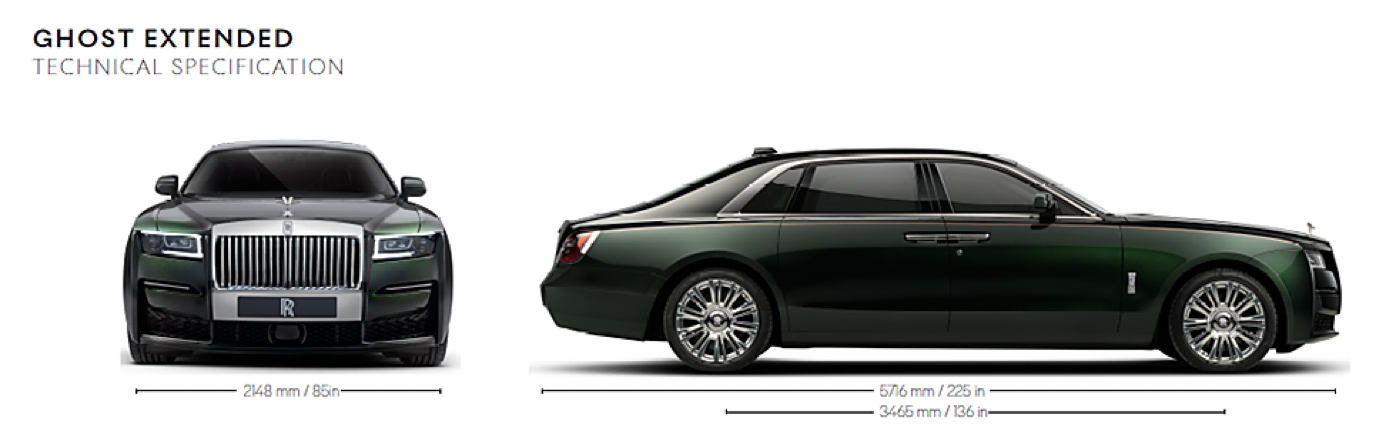 Kích cỡChiều dài						5716mm/ 225 inChiều rộng						2148 mm/ 85 inChiều cao (không tải)					1571 mm/ 62 inChiều dài cơ sở					3465mm/ 136 inTrọng lượngTrọng lượng khoang trống (theo tiêu chuẩn Đức)	2530 kg/ 5577.7 lbsĐộng cơĐộng cơ/ xylanh/ van					6.75/ 12/ 48Mômen xoắn cực đại @ tốc độ động cơ		850Nm @ 1600 rpmĐầu ra công suất @ tốc độ động cơ			563 bhp/ 571 PD (DIN)/ 420 kW@5000 rpmLoại nhiên liệu					XăngNăng suất vận hành*Vận tốc tối đa						155 mph/ 250 km/ h (tốc độ giới hạn)Mức tiêu thụ nhiên liệu*Hỗn hợp						15.3-15.7 ltr/ 100 km/ 18-18.5 mpg (lmp)Mức thải CO2 (hỗn hợp)				348-359g/ km1.	Về số liệu thử nghiệm của nhà sản xuất, thông số gia tốc thực tế có thể khác biệt, tuỳ vào đặc điểm của từng phương tiện, đường đi và các yếu tố môi trường, phương thức thử nghiệm, và kiểu lái. Những số liệu chỉ dùng để so sánh và người dùng không nên thử xác nhận những số liệu này trên đường công cộng.2.	Số liệu về mức tiêu thụ nhiên liệu, lượng CO2 thải ra, và mức tiêu hao năng lượng nêu trên được đo theo Hệ thống luật 715/2007/EC của EU tại thời điểm được cấp chứng nhận bởi cơ quan đăng kiểm. Dãy số liệu đưa ra có thể được áp dụng cho xe có bổ sung trang thiết bị, cũng như xe có kích cỡ bánh xe và lốp xe tuỳ chọn khác nhau, và có thể thay đổi tuỳ theo cài đặt cấu hình xe. Các số liệu này dựa trên bộ luật WLTP (Quy trình kiểm tra đồng bộ dành cho xe hạng nhẹ toàn cầu) mới và được đổi lại thành số liệu tương ứng theo NEDC (Hội đồng phát triển kinh tế quốc gia) nhằm đảm bảo sự đối chiếu giữa các sản phẩm xe hơi. Về mức định giá thuế hoặc các loại thuế nhập cảng khác (cùng với những loại thuế khác) dựa trên lượng khí CO2 thải ra, số liệu khí CO2 có thể khác với giá trị ghi ở tài liệu này.Các thông tin chính thức về lượng tiêu thụ năng lượng và nhiên liệu cũng như lượng CO2 thải ra của xe chở khách mới có thể được tìm thấy ở “Hướng dẫn về lượng tiêu thụ nhiên liệu, lượng CO2 thải ra và lượng tiêu thụ điện của xe chở khách mới”. Khách hàng có thể nhận tài liệu này tại tất cả các đại lý xe và tại trang web http://carfuel data.direct.gov.uk/Thông tin kỹ thuật chi tiết có thể được tìm thấy tại www.rolls-roycemotorcars.com.Giá cả của phiên bản tại Việt Nam* Báo giá theo yêu cầuThông tin tham khảoBạn có thể tìm và tải về tất cả thông cáo và tư liệu báo chí, cũng như bộ sưu tập phong phú các hình ảnh và video có độ phân giải cao tại trang web truyền thông của chúng tôi, PressClub hoặc tại đâyGHI CHÚ DÀNH CHO BIÊN TẬP VIÊNRolls-Royce Motor Cars là công ty con thuộc sở hữu của Tập đoàn BMW và là một công ty hoàn toàn tách biệt với Rolls-Royce plc, nhà sản xuất động cơ máy bay và hệ thống động lực. Hơn 2.000 kỹ sư lành nghề đang làm việc tại trụ sở chính và nhà máy sản xuất của Rolls-Royce Motor Cars tại Goodwood, West Sussex, nơi duy nhất trên thế giới có công ty chế tạo ra những chiếc xe ô tô siêu sang hoàn toàn thủ công.THÔNG TIN LIÊN HỆ |   Khu vực Châu Á Thái Bình Dương – Phía nam và trung tâm
Chloe Bui				+84 38 7717442 ^	chloe@rrmcapac.comCheryl Lim				+65 9833 7321		cheryl.lim@rrmcapac.comHal Serudin				+65 6838 9675 		hal.serudin@rolls-roycemotorcars.comJoyce Lua				+60 16 200 6142 	joyce.lua@rrmcapac.comBussaraporn Charoenkulsak (Gaem) 	+66 8166 51995		bussaraporn.c@rrmcapac.comHelpdesk				+65 9017 6272 *		info@rrmcapac.com					+66 830766196*WhatsApp^Zalo